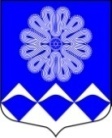 СОВЕТ ДЕПУТАТОВ
МУНИЦИПАЛЬНОГО ОБРАЗОВАНИЯПЧЕВСКОЕ СЕЛЬСКОЕ ПОСЕЛЕНИЕКИРИШСКОГО МУНИЦИПАЛЬНОГО РАЙОНАЛЕНИНГРАДСКОЙ ОБЛАСТИРЕШЕНИЕот 18 мая 2023 года 	№ 37/194д. Пчева	В соответствии с Федеральным законом от 25 декабря 2008 г.№ 273-ФЗ «О противодействии коррупции», представлением Киришской городской прокуратуры от 31.03.2023 № 7-01-2023, совет депутатов муниципального образования Пчевское сельское поселение Киришского муниципального района Ленинградской областиРЕШИЛ:	1.	Внести изменения в Положение сообщения лицами, замещающими муниципальные должности в совете депутатов муниципального образования Пчевское сельское поселение Киришского муниципального района Ленинградской области, о возникновении личной заинтересованности при осуществлении полномочий, которая приводит или может привести к конфликту интересов,  утвержденное  решением совета депутатов  от 27.03.2020 № 10/45 (далее – Положение):	1.1. Изложить пункт 4 Положения в следующей редакции:«4. Уведомления направляются в течение двух рабочих дней со дня возникновения личной заинтересованности при осуществлении полномочий, которая приводит или может привести к конфликту интересов председателю Комиссии по соблюдению лицами, замещающими муниципальные должности в совете депутатов  муниципального образования Пчевское сельское поселение Киришского муниципального района Ленинградской области ограничений, запретов, исполнения обязанностей, установленных законодательством в целях противодействия коррупции.».2. Опубликовать настоящее решение в газете «Пчевский вестник» и разместить на официальном сайте администрации муниципального образования Пчевское сельское поселение Киришского муниципального района Ленинградской области.	3. Настоящее решение вступает в силу после официального опубликования.Глава муниципального образованияПчевское сельское поселение                                                            В.В. ЛысенковО внесении изменений в   Положение сообщения лицами, замещающими муниципальные должности в совете депутатов муниципального образования Пчевское сельское поселение Киришского муниципального района Ленинградской области, о возникновении личной заинтересованности при осуществлении полномочий, которая приводит или может привести к конфликту интересов,  утвержденное  решением совета депутатов  от 27.03.2020 № 10/45